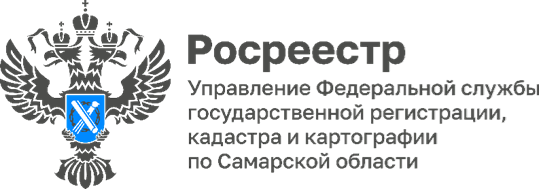 15.12.2023Новый плавательный комплекс поставлен на кадастровый учет     4454,4 квадратных метра – площадь нового бассейна, построенного в Куйбышевском районе города Самары в ходе реализации нацпроекта «Демография». Об этом сообщили в Управлении Росреестра по Самарской области. Бассейну присвоен адрес: Самарская область, городской округ Самара, внутригородской район Куйбышевский, город Самара, улица Калининградская, здание 11.      Регистрация долгожданного спортивного объекта проводилась отделом регистрации долевого участия в строительстве в сжатые сроки. Уверены, что новый плавательный бассейн будет работать на радость людям.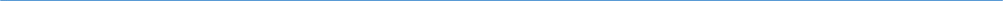 Материал подготовлен пресс-службойУправления Росреестра по Самарской области